PLEASE PRINT CLEARLY                                                                                                          Name:	____________________________________________________________________________Full Address: _______________________________________________________________________Phone No: _____________________ Email: ______________________________________________Buy your wines directly at the Wine Rack store and pay by credit card ORSend Angela your order and e-transfer the total amount to: Teresa@TeresasWineAcademy.com and Marilyn will let you know where and when to pick it up.- - - - - - - - - - - For Your Records – Fold and Tear- - - - - - - - 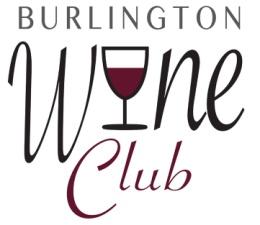 Meet like-minded wine loversTaste new and different winesLearn about wines and wine regionsOrder wines at each meeting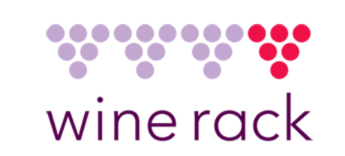 Wine RackMay 28, 2020Order FormWine RackMay 28, 2020Order FormWine RackMay 28, 2020Order FormWine RackMay 28, 2020Order FormWine RackMay 28, 2020Order FormWine RackMay 28, 2020Order FormWine RackMay 28, 2020Order FormName of WinePrice/
BottleQtyPrice/
CaseQtyTotal1Growers Rosé Cider (6 pack, case of 4)$13.95$51.802Jackson-Triggs Reserve Sauvignon Blanc$13.95$143.403Inniskillin Reserve Pinot Gris$20.95--4Jackson-Triggs Reserve Chardonnay$13.95$143.405Inniskillin Pinot Noir (case of 6)$15.95$83.706Jackson-Triggs Signature Red$13.95$143.507Inniskillin Mini Icewine 50ml$7.95--8Inniskillin Icewine 375ml$49.95--   TOTAL   TOTAL   TOTAL   TOTAL   TOTAL$Name of WinePrice/
BottleQtyPrice/
CaseQtyTotal1Growers Rosé Cider (6 pack, case of 4)$13.95$51.802Jackson-Triggs Reserve Sauvignon Blanc$13.95$143.403Inniskillin Reserve Pinot Gris $20.95--4Jackson-Triggs Reserve Chardonnay $13.95$143.405Inniskillin Pinot Noir (case of 6)$15.95$83.706Jackson-Triggs Signature Red$13.95$143.507Inniskillin Mini Icewine 50ml$7.95--8Inniskillin Mini Icewine 375ml$49.95--TOTALTOTALTOTALTOTALTOTAL$